КАМЫШИНСКИЙ ФИЛИАЛ ГАПОУ ”ВОЛГОГРАДСКИЙ МЕДИЦИНСКИЙ КОЛЛЕДЖ”СИНТАКСИЧЕСКИЙ РАЗБОР ПРЕДЛОЖЕНИЯУчебно – информационное пособиедля  аудиторной и  внеаудиторной работы студентов по учебной дисциплине “Русский язык”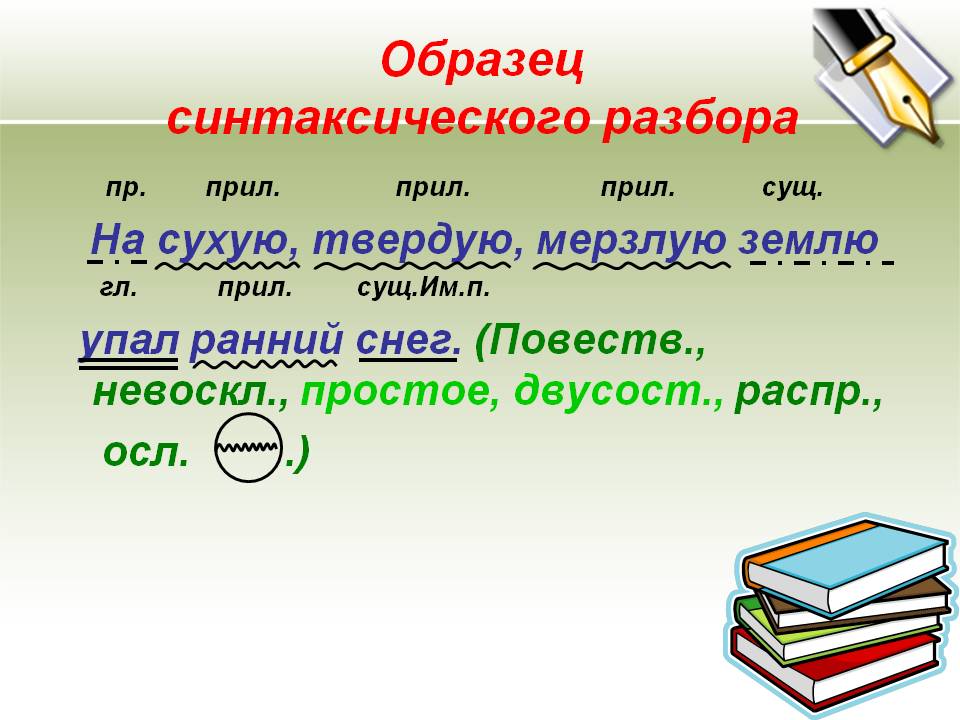 специальность Сестринское делог. Камышин, 2020 год"Синтаксический разбор предложения"Учебно – информационное пособие для аудиторной и внеаудиторной работы студентов медицинского колледжа по учебной дисциплине “Русский язык”/Сост. Т.Н. Малякина, преподаватель, Камышинский филиала ГАПОУ  “Волгоградский медицинский колледж”, 2020.Рецензенты:Карелова Е.В., преподаватель высшей квалификационной категории ГАПОУ “Камышинский политехнический колледж”Никифорова С.В., заведующий научно - методическим отделом Камышинского филиала ГАПОУ  “Волгоградский медицинский колледж”Данное пособие предназначено для аудиторной и внеаудиторной работы студентов 1 курса на занятиях по учебной дисциплине “Русский язык”.Компьютерный набор: Малякина Т.Н.Коррекция и техническая редакция: Никифорова С.В., научно-методический отделОГЛАВЛЕНИЕПОЯСНИТЕЛЬНАЯ ЗАПИСКА	Данное учебно – информационное пособие представляет собой материал для студентов по теме: "Синтаксический разбор предложения" в познании более углубленного и расширенного материала, как под руководством преподавателя, так и самостоятельно на аудиторной и внеаудиторной работе.	Цель пособия: ознакомить студентов с основными видами схем разного рода предложений.Задачи: Обучать студентов применять на практике графическое изображение разного вида предложения, уметь составлять по схеме предложение, анализировать синтаксически, закрепляя ранее изученный материал о видах предложений и их особенностях; определять роль синтаксических конструкций в текстообразовании;  составлять синтаксические конструкции (словосочетания, предложения), по опорным словам, схемам, заданным темам, соблюдая основные синтаксические нормы; выполнять синтаксический разбор предложений различных типов. Ожидаемые результаты:-развитие познавательного интереса, 	-применения  нормативного использования при оформлении речи.	 Пособие разработано с учетом потребностей образовательного процесса. 	 Основная часть содержит теоретический материал с подробным и доступным материалом для познания, усвоения, восприятия материала о речевых формулах общения в различных ситуациях.ЧТО ТАКОЕ СИНТАКСИС Синтаксис изучает строение текста, связь между частями речи, предложениями и словосочетаниями. Какие же именно темы затрагивает синтаксис?1.Правильное построение и верный состав предложений, а также словосочетаний.2.Рассмотрение связующих слов внутри синтаксических единиц.3.Темы, относящиеся к синтаксическим единицам, их главная роль в языке.4.Определение главных и второстепенных членов предложения, упор на грамматическую основу.Если обратиться к созданию науки о синтаксисе, то придется углубиться в 19 век. А сами предпосылки появления термина "синтаксис" появились ещё в далёком античном мире. Люди принимали синтаксические разбор, как нечто, которое способно прояснить предложение и длинное словосочетание. Спустя время синтаксис помог разбирать не только отдельные части, но и целые тексты.Понятие синтаксического разбора предложения.Вся наша речь строится на словах, которые мы постоянно собираем в одно предложение. Для того, чтобы понять смысл, идею и посыл, важно провести анализ. Так, в каждом отрывке существуют особые составные части. Синтаксический разбор включает в себя способность найти и выделить основные моменты в тексте, при этом поняв, каким именно является каждое предложение. Оно делится на простое и сложное. Помимо этого, важно учитывать, какой тип связи в тексте. Например, существует согласование, управление или примыкание. Обычно, для этого устанавливается главное слово, по которому и определяется смысл синтаксиса. Затем, по правилу определяется время, наклонение, действующие лица и число главных членов. К членам предложения относятся: подлежащее, сказуемое, определение, обстоятельство, дополнение. Если бы не было деления на определенные названия, то нельзя бы было вообще понять суть синтаксиса в речи. Но, русскому языку повезло. Здесь есть всё, что необходимо для разбора.Подлежащее. Главнейший член предложения, без которого буквально не существует нашей речи. Это может быть, как неодушевленный предмет, так и обычный живой человек. Единственные два вопроса, на которые отвечает подлежащие – это "Кто? " и "Что?". Часто употребляемые в роли подлежащего части речи – это существительное или местоимение. На письме выделять необходимо одной неразрывной чертой. Смотрите пример: моя кошка очень любит молоко. В данном предложении подлежащим будет слово «кошка», выраженное обычным существительным женского пола. Или такой пример: он обожает пиццу и морепродукты. А вот здесь подлежащим станет местоимение «он» мужского пола.Сказуемое. Еще один важный член предложения, которые необходимо подчеркивать двумя неразрывными линиями. Основной вопрос, на который отвечает сказуемое – это "Что делать? " и "Что сделать?", "Каков?", "Кто он / Что он?". Как правило, в 80% случаев сказуемое – это глагол, т.е. действие. Например: мама любит цветы. В данном предложении слово «любит» является сказуемым, так как это действие.Дополнение. Важный член в предложении, но не являющийся главным. Наоборот, дополнение – второстепенно. Оно относится к предмету, который отвечает на вопрос "Что?" или "Кто?", поставленный в винительном падеже. Подчеркивается такая основа пунктирной линией. Смотрите: я пишу письмо, слушаю песню. Слово "песню" будет дополнением, так как именно оно отвечает на вопрос винительного падежа.Обстоятельство. Вспомогательная часть в тексте, важная для наполнения и красочности речи. Не было бы данного пункта – было бы скучно, уж поверьте. Итак, обстоятельство – это качество, признак, отвечающий на вопрос "Куда?", "Зачем?", "Когда?", "Как?". А вот и пример подоспел: мы уехали в Париж. Смотрите, было бы неинтересно знать, что люди просто уехали. Намного важнее узнать информация, куда именно было направление. Отсюда находим обстоятельство "в Париж", отвечающее на вопрос "Куда?".Определение. Для того, чтобы речь была красочной, многогранной, нескучной и разной – важно включать определения. Они отвечают на вопрос "Какой? ", "Какая?". Часто в речи определение выражается прилагательным, т.е. частью речь, которая описывает предмет от и до. Поглядите на пример: животные обитают в дремучих джунглях. Слово "дремучий" - как раз является определением, так как отвечает на вопрос "Какой? " помогает конкретнее представить и понять, какими именно являются джунгли.Разборы предложенийРазбор простого предложения.Медицинской сестре Зинаиде Александровне Самсоновой вручили медаль за отвагу, мужество и героизм, проявленные в жестоких боях во время Великой Отечественной войны.Во-первых, определите основы в предложении: первая часть главная, так как здесь присутствует основное сказуемое, а вторая – придаточная, дополняющая то, о чем говорится в самом начале. По структуре предложение является утвердительным, повествовательным. По эмоциональной окраске восклицание отсутствует. Считая основы, предложение простое, двусоставное и распространенное. Здесь есть осложнение, которое выделяется запятой – как видите, вторая часть четко выражена причастным оборотом.Разбор сложного предложенияВчера преподаватель по анатомии и физиологии человека не сообщил домашнее задание, мы всей группой ничего не подготовили к ответу на сегодняшний день.Обратите внимание на предложение, в нем есть повествование, т.е. содержится определенный факт, мини-сообщение. Если же судить по эмоциональной окраске, то восклицание отсутствует. Посчитав грамматические основы, делаем вывод, что их целых две. А это означает, что предложение сложное. Смотрите: в первой части основа слова "преподаватель не сообщил", а во второй – "мы не подготовили". Союзов здесь тоже нет, а это значит, что оно – бессоюзное, но с запятой, которая разделяет две важные части.Порядок разбораЧтобы дать характеристику предложения, надо указать, какое оно:-по цели высказывания;-по эмоциональной окраске;-по количеству грамматических основ и так далее.План характеристики предложенияПо цели высказывания: повествовательное, вопросительное, побудительное.По эмоциональной окраске: восклицательное или невосклицательное.Восклицательными могут быть любые по цели высказывания предложения, а не только побудительные.По количеству грамматических основ: простое или сложное.Если предложение простое, движемся дальше по плану; если сложное, путь отсюда придется пройти несколько раз: столько, сколько частей в сложном.По количеству главных членов в грамматической основе: односоставное или двусоставное.Если предложение односоставное, надо определить его вид: назывное, определённо-личное, неопределённо-личное, безличное.По наличию второстепенных членов: распространённое или нераспространённое.Если предложение чем-то осложнено, то это также надо указать. Это план синтаксического разбора предложения; лучше его придерживаться.Осложнённое предложениеПредложение может быть осложнено обращением, вводными и вставными конструкциями, однородными членами, обособленными членами, прямой речью. Если какой-то из этих видов осложнений присутствует, то надо указать, что предложение осложнено, и написать чем.Например, предложение “Ребята, давайте жить дружно!” осложнено обращением “ребята“.Если необходимо сделать разбор сложного предложения, надо сначала указать, что оно сложное, и определить его тип: союзное или бессоюзное, а если союзное, то еще и сложносочиненное или сложноподчиненное. Затем охарактеризовать каждую из частей с точки зрения состава грамматической основы (двусоставное или односоставное, тип односоставного) и наличия/ отсутствия второстепенных членов.В таблице приведены второстепенные члены и их вопросы.Второстепенные члены могут быть выражены разными частями речи, например определение:шерстяная юбка – имя прилагательное;юбка из шерсти – имя существительное;юбка отглаженная – причастие;привычка побеждать – инфинитив.Пример синтаксического разбора предложенияРазберем предложение “Не знал, что ты, Маша, переехала из деревни в город”.Подчеркнем грамматические основы. Их две: не знал и ты переехала. Определим части речи: не знал – сказуемое, выражено глаголом в личной форме с отрицательной частицей не и т.д.Теперь подчеркиваем второстепенные члены:Переехала откуда? из деревни – обстоятельство, выражено существительным с предлогом; куда? в город – тоже обстоятельство, тоже выражено существительным с предлогом. Маша – это обращение, оно не является членом предложения.Теперь дадим характеристику: Предложение повествовательное, невосклицательное, сложное, союзное, сложноподчиненное.Первая часть: “не знал“ неполное, двусоставное, нераспространенное предложение.Вторая часть: полное, двусоставное, распространенное, осложнено обращением.Работайте с памяткой, как с настольным материалом:1.Для начала прочитайте внимательно исходное предложение с простым карандашом в руке, определив, какова цель высказывания.2.После этого посмотрите внимательно на интонацию, которая всегда прописывается в самом конце (вопросительный знак или восклицательный).3.Теперь, найдите состав предложения, выделяя карандашом основу. Это может быть, как простое, так и сложное предложение.4.Посмотрите, есть ли средства связи между частями, т.е. союзы, которые соединяют две части.5.Имеются ли второстепенные члены. Если да, то предложение считается распространенным, т.е. включает в себя разные части речи..Если можно, то найдите обороты. Они бывают причастными и деепричастными, уточнительными.Разбор предложения с примером.Записываем в скобках после предложения:1) По цели высказывания: повествовательное (содержит сообщение);побудительное (побуждает к действию);вопросительное (содержит вопрос);2) По интонации: восклицательное; невосклицательное;3) По наличию главных членов: простое или сложное;Грамматическая основа:подлежащее (кто?, что?); сказуемое (что делает?, что сделал? и т.д.)4)По наличию второстепенных членов:распространённое или нераспространённое;Второстепенные члены предложения:-дополнение (падежные вопросы, кроме Им.п.)-обстоятельство (где? как? когда? откуда? куда?)-определение (какой? какая? какое? какие? чей? чья? чьё? чьи?)5) Наличие однородных членов.Пример:От петуха летели пыль и пух.(Повеств., невоскл., прост., распостр., с однород. чл.)Устанавливаем связь слов предложении:1.Определяем  грамматическую основу предложения- О ком или о чем говориться в предложении?- Кто? ….. Это подлежащее, подчеркиваю одной линией.- Что говорится о …. (Что делает …?) ? Это сказуемое, подчеркиваю двумя линиями.2.Определяю второстепенные члены предложения.(Выпиши словосочетания (два слова в предложении, которые связаны по смыслу)!Запомните! Подлежащее и сказуемое не являются словосочетанием.Подсказка! Сколько в предложении второстепенных членов, столько и словосочетаний.)Пример: Плакучая ива печально смотрит в воду.     Подсказка! (Три второстепенных члена, значит три словосочетания).ива (какая?) плакучаясмотрит (как?) печальносмотрит (куда?) в водуПодсказка! (Ставим вопросы от подлежащего, затем от сказуемого и  т.д.).3.Подчеркиваю второстепенные члены предложения (если изучали)4.Определяю, какими частями речи выражены члены предложения, подписываю сверху.В тетради получили:Прилаг.      Сущ. Нар. Гл.Пр. Сущ.Плакучая ива печально смотрит в воду. (Повеств., невоскл., прост., распр.)ива (какая?) плакучаясмотрит (как?) печальносмотрит (куда?) в водуСхема синтаксического разбора предложения1.Определить тип предложения по цели высказывания: повествовательное, вопросительное или побудительное.-Цель повествовательного предложения — просто описать некую ситуацию: Взошло солнце.-Целью вопросительного предложения является непосредственно сам вопрос. В таком предложении меняется порядок слов по сравнению с обычным, а в конце, как правило, ставится вопросительный знак: Ты скоро придешь? -Цель побудительного предложения — поставить кому-то задачу действовать неким образом. В таких предложениях сказуемое зачастую выражено глаголом в форме повелительного наклонения. В конце его может стоять восклицательный знак, а может и не стоять: Давайте мы сделаем это! и  Давайте мы сделаем это. 	2.Охарактеризовать предложение по эмоциональной окраске (интонации): восклицательное или невосклицательное.-Восклицательными называются предложения, эмоционально окрашенные, что передается специальной восклицательной интонацией. Эмоциональную окраску могут иметь различные типы предложений: и повествовательные (Как прекрасна жизнь!), и вопросительные (Кто разбил мою любимую чашку?!!!), и побудительные (Отвечай сейчас же!). В конце таких предложений стоит восклицательный знак. -Невосклицательные предложения — это нейтральные сообщения, не имеющие дополнительной яркой эмоциональной окраски.	3.Найти грамматическую(-ие) основу(-ы)  и сделать вывод, простое предложение или сложное.Если в предложении одна грамматическая основа, оно простое; если две и более —сложное.СИНТАКСИЧЕСКИЙ РАЗБОР ПРОСТОГО ПРЕДЛОЖЕНИЯДля простого предложения:	4.Если в предложении нет подлежащего или сказуемого — это значит, что оно односоставное или неполное двусоставное. В односоставных предложениях второго главного члена нет; описываемая ситуация подразумевает, что в нем действие понятно по умолчанию или что субъект действия очевиден, неважен или не существует.	5.Простое предложение может быть распространенным и нераспространенным. -нераспространенное предложение состоит только из подлежащего и сказуемого; -если же в предложении есть хоть один второстепенный член — дополнение, определение или обстоятельство — оно является распространенным.6. Неполные двусоставные предложения возникают только в контексте; без контекста они остаются непонятными, то есть пропущенный член в нем задан какими-то предыдущими фразами. (Чья машина стоит  перед воротами? — Моя (неполное предложение, в котором пропущены подлежащее, сказуемое, обстоятельство — Моя машина стоит перед воротами).	7. Подчеркнуть все члены предложения, указать, чем они выражены. СИНТАКСИЧЕСКИЙ РАЗБОР ПРОСТОГО ОСЛОЖНЕННОГО ПРЕДЛОЖЕНИЯ 8.Предложение может быть осложненным (если имеет в своем составе однородные члены предложения, обособленные члены предложения (определения, дополнения, обстоятельства, приложения и т.д.), вводные конструкции и обращения) или неосложненным (если ничего из перечисленного нет).Виды осложнителей простого предложения9.Составить схему предложения, указав грамматическую основу и осложнение, если оно есть.Для сложного предложения: 1. Указать:-какая связь между частями  предложения: союзная или бессоюзная;-что является средством связи частей предложения: интонация, сочинительные союзы или подчинительные союзы;-сделать вывод, какое это предложение: бессоюзное (БСП), сложносочинённое (ССП) сложноподчинённое (СПП).Типы сложного предложения2. Разобрать каждую часть сложного предложения, как простое (см. пп. 4-8 для простого предложения).3. Составить схему предложения, в каждой части указав грамматическую основу и осложнение, если оно есть, а также средства связи частей сложного предложения (союзы, если они есть).СИНТАКСИЧЕСКИЙ РАЗБОР СЛОЖНОСОЧИНЕННОГО ПРЕДЛОЖЕНИЯ Сложносочинённое предложение- это сложное предложение, в котором простые предложения связаны сочинительными союзами и, как правило, равноправны грамматически и по смыслу.Сочинительные союзы, соединяющие простые предложения, находятся между простыми предложениями и не входят ни в одно из них.По союзам и по значению сложносочинённые предложения делятся на шесть групп.1.Сложносочинённые предложения с соединительными союзами: и, да (= и), ни - ни. В них говорится об а) одновременности событий и явлений, или б) об их следовании друг за другом, или в) об обусловленности одного события другим. Например: а)Ни [калина не растёт меж ними], ни [трава не зеленеет] (И. Тургенев)- Ни [ ], ни [ ]; И [метался ветер быстрый по бурьянам], и [снопами мчались искры по туманам]... (А. Блок) - И [ ], и [ ]; [Только иволги кричат], да [кукушки наперебой отсчитывают кому-то непрожитые годы] (М. Шолохов) - [ ], да [ ];б)[Упали две-три крупные капли дождя], и [вдруг блеснула молния]. (И. Гончаров) - [ ], и [ ];[Дверь через улицу в ярко освещенном магазине хлопнула], и [из нее показался гражданин]. (М. Булгаков) - [ ], и [ ].в)[Жизнь даётся один раз], и [хочется прожить ее бодро, осмысленно, красиво] (А. Чехов) (второе предложение выражает результат, следствие, вывод из содержания первого) - [ ], и [ ]; [Скажи ты ей два слова], и [она спасена] (А. Чехов) (в первом предложении указывается на условие действия (состояния) во втором) - [ ], и [ ]; [Становилось жарко], и [я поспешил домой] (М. Лермонтов) (в первом предложении указывается на причину действия во втором) - [ ], и [ ]; [Свободных мест не было], и [им пришлось стоять] (В. Распутин) - [ ], и [ ].2.Сложносочинённые предложения с разделительными союзами: или (иль), либо, ли - или, то - то, не то - не то, то ли - то ли. В них указывается на чередование явлений, на возможность (выбор) одного явления из двух или нескольких. Например: [Залает пёс домовый], иль [ветерок зашелестит в листах темнеющей пролетит] (Н. Языков [ ], иль [ ], иль [ ]; То [солнце тусклое блестит], то [туча чёрная висит (Н. Некрасов)То [ ], то [ ]; Не то [светало], не то [темнело] (Ю. Герман) - Не то [ ], не то [ ] (в предложениях с союзами то ли - то ли, не то - не то взаимоисключение осложнено значением предположительности или указанием на затруднение в выборе точного обозначения ситуации).3.Сложносочинённые предложения с противительными союзами: а, но, да (= но), однако, зато, же, только. В них одно явление противопоставляется другому или чем-то отличается от него. Например: [Чины людьми даются], а [люди могут обмануться] (А. Грибоедов)- [ ], а [ ]; [Убеждения внушаются теорией], [поведение же формируется примером] (А. Герцен) (союз же совмещает в себе два значения: противительного союза и усилительной частицы; поэтому он стоит не между простыми предложениями, а после первого слова второго предложения, выделяя это слово) - [ ], [же ]; [Они, конечно, не знают меня], да  я-то их знаю] (Ф. Достоевский) - [ ], да [ ]; [Федя никогда не плакал], зато [находило на него временами дикое упрямство] (И. Тургенев) - [ ], зато [ ]; [Она не двигалась], только [чуть-чуть шевелились брови] (В. Распутин) - [ ], только [ ]; [Был уже весенний месяц март], однако [по ночам деревья трещали от холода, как в декабре] (А. Чехов) - [ ], однако [ ]. (Противительный союз “однако” всегда стоит в начале простого предложения, он может быть заменён союзом “но”, запятая после него не ставится. Омонимичное союзу вводное слово “однако” стоит не в начале (т.е. в середине или в конце) предложения и на письме выделяется запятыми. Ср.: Мы все его ждали, однако (но) он не пришёл.- Мы все его ждали, он, однако, не пришёл.)4.Сложносочинённые предложения с градационно-сопоставительными союзами: не только ... но и, не то чтобы ... а (но), если не ... то, не то что ... но (а), не столько ... сколько. В таких предложениях происходит сопоставление или противопоставление явлений по степени значимости: сообщаемое во втором предложении представлено как в том или ином отношении более значимое, действенное или убедительное по сравнению с тем, о чём говорится в первом (то, о чём говорится во втором предложении, обладает для говорящего большей степенью значимости). Например: [C не то что жесток, но [он слишком деятельного характера] (Л. Толстой) - не то что [ ], но [ ]; Не только [Соня без краски не могла выдержать этого взгляда], но и [старая графиня и Наташа покраснели, заметив этот взгляд] (Л. Толстой) - Не только [ ], но и [ ].5.Сложносочинённые предложения с присоединительными союзами: да и, тоже, также, причём, притом. Второе предложение в них имеет характер добавочного или попутного замечания, часто неожиданного, как бы только что пришедшего в голову.[Он чувствовал себя перед нею ребёнком], да и [она считала его за ребёнка] (Ф. Достоевский) - [ ], да и [ ]; [Бедной Наденьке больше уже негде слышать тех слов], да и [некому произносить их] (А, Чехов) - [ ], да и [ ]; [Лицо её было бледно], [слегка раскрытые губы тоже побледнели] (И. Тургенев) - [ ]., [тоже ] (союзы тоже и так же по значению приближаются к союзу и, но они стоят не между простыми предложениями, а внутри второго).6.Сложносочинённые предложения с пояснительными союзами: то есть, а именно, В них указывается на тождество, равнозначность ситуаций, при этом второе предложение поясняет, конкретизирует мысль, высказанную в первом. Например: [Так же вот жилось в родных Лозищах и не коему Осипу Лозинскому], то есть [жилось, правду сказать, неважно] (В. Короленко) - [ ], то есть [ ]; [Мужская комнатная прислуга была доведена у нас до минимума], а именно: [для всего дома полагалось достаточным не больше двух лакеев] (М. Салтыков-Щедрин) - [ ], а именно [ ].Схема разбора сложносочинённого предложения1.Определить вид предложения по цели высказывания (повествовательное, вопросительное, побудительное).2. Охарактеризовать предложение по эмоциональной окраске (восклицательное или невосклицательное).3.Определить количество простых предложений в составе сложного и найти их границы, выделить грамматические основы каждого простого предложения, входящего в состав сложного.СИНТАКСИЧЕСКИЙ РАЗБОР СЛОЖНОПОДЧИНЕННОГО ПРЕДЛОЖЕНИЯ Сложноподчиненным называют предложение, предикативные части которого находятся в неравных отношениях по отношению друг к другу. Одна из частей является главной, другая (другие) – придаточной, т.е. зависимой от главной. Подчинение придаточного предложения выражается с помощью подчинительных союзов и союзных слов.Кроме того, придаточное предложение может относится ко всему главному предложению в целом (то есть распространять его) либо к какому-то слову в его составе.Типы сложноподчиненных предложений по значениюВ зависимости от того, какими союзами и союзными словами придаточное предложение присоединяется к главному и какие смысловые отношения складываются между частями СПП, последние разделяются на несколько типов. Чтобы было короче, будем называть типы сложноподчиненных предложений по видам придаточных:-Придаточная изъяснительная. Связь с главным предложением осуществляется за счет союзов что, как, чтобы, ли.Отец сказал, что мама вернется с работы поздно.[ … ], (что …).-Придаточная определительная. Связь с главным предложением осуществляется с помощью союзных слов какой, который, чей, что, где, куда, откуда, как.Никто так и не смог вспомнить, чей желтый зонт весь вечер простоял в углу.[ ... ], (чей …).-Придаточная присоединительная. Связь с главным предложением осуществляется при помощи союзных слов отчего, почему, зачем, всех падежных форм слова что.Объясни мне толком, зачем Настя все это делает.[ … ], (зачем …).-Придаточная обстоятельственная. Это значение выражает большое количество союзов и союзных слов. Поэтому этот тип СПП разбивается еще на несколько подпунктов – в зависимости от того, какие обстоятельственные значения выражают средства связи (союзы и союзные слова).Дети с нетерпением ждали, когда, наконец, наступит праздник, а в дом принесут елку.[ ... ], (когда …), а ( … ).Обстоятельственные значения:-места (средства связи придаточной и главной частей – союзные слова где, куда, откуда);Долго брели, спотыкаясь, и вышли к вечеру на опушку, откуда видна была дорога к городу.[ ... ], (откуда …).-времени (средства связи придаточной и главной частей – союзы когда, пока, лишь, только);И она все звала и плакала, плакала и звала, пока окно, наконец, не открылось.[ … ], (пока …).-условия (средства связи придаточной и главной частей – союз если и т.п.);Если сейчас пойти прямо, на углу повернуть направо, то сможете выйти прямо к библиотеке.(если …), [то … ].-причины (средства связи придаточной и главной частей – союзы потому что, так как);Дети часто поступают против воли родителей, потому что молодежи хочется быстрее попробовать собственные силы.[ … ], (потому что…).-цели (средство связи придаточной и главной частей – союз чтобы);Чтобы добиться осуществления мечты, ты должен будешь хорошо постараться.(чтобы …), [ … ].-следствия (средство связи придаточной и главной частей – союз так что);Актер много готовился к прослушиванию, так что он смог получить роль.[ ... ], (так что…).-уступки (средство связи придаточной и главной частей – союз хотя);Хотя я никогда прежде не поднимался в воздух на воздушном шаре, управлять горелкой и держать корзину на нужной высоте оказалось не так уж сложно.(хотя …), [ … ].-сравнения (средства связи придаточной и главной частей – союзы как, будто, словно, чем);Все кружилось и плыло перед глазами, будто дурацкая цветная карусель завертела меня по кругу.[ … ], (будто …).-меры и степени (средства связи придаточной и главной частей – союзы что, чтобы и союзные слова сколько, насколько);Не могу выразить словами, насколько все эти люди благодарны вам за своевременную помощь![ … ], (насколько …).-образа действия (средства связи придаточной и главной частей – союзы что, чтобы, будто, как, точно, как будто, словно и союзное слово как).Соберись с духом и танцуй так, будто во всем большом зале нет ни одного человека.[ … ], (будто …).Положение придаточного предложения в СППГлядя на сложноподчиненные предложения со схемами, положения главного и придаточного предложений не закреплены жестко, можно придумать несколько разнообразных комбинаций.-Придаточное предложение может располагаться перед главным:Какие бы сложности не поджидали на пути, ты должен упорно идти к своей заветной цели!(какие …), [ … ].-Придаточное предложение может располагаться после главного:Сходи к маме, попроси, чтобы она нам помогла.[ … ], (чтобы …).-Придаточное предложение может быть включено внутрь главного:Всюду, куда бы мы ни пошли, нас провожали удивленными взглядами.[ …, (куда …), … ].Очевидно, что придаточная в СПП не обязательно должна быть одна. Их может быть и несколько. Тогда стоит рассмотреть все варианты того, какие отношения складываются между придаточными предложениями и главным.Стоит еще уточнить, схема сложноподчиненного предложения может быть не только линейной (горизонтальной), как в примерах выше. Для того чтобы наглядно продемонстрировать зависимые отношения между главным предложением и несколькими придаточными, лучше подходят блок-схемы (вертикальные).Итак, для нескольких придаточных возможны такие случаи:-Однородное подчинение. Все придаточные предложения относятся к главному (или к какому-то слову в его составе). Кроме этого они отвечают на один вопрос. И между собой придаточные связаны по тому же принципу, что и однородные члены предложения.Дети притопывали ногами от нетерпения и не могли дождаться, когда же уже пора будет отправляться, когда же они, наконец, увидят море, когда все смогут вдоволь набегаться по берегу.-Параллельное подчинение. Все придаточные предложения относятся к главному. Но отвечают на разные вопросы.Когда пришла ее очередь выбирать, Оля взяла ту коробку, которая первой попалась ей под руку.-Последовательное подчинение. Одно придаточное предложение присоединяется к главному (его называют придаточным первой степени). Другое придаточное, второй степени, присоединяется к придаточному предложению первой степени. Кстати, при этом виде подчинения одно придаточное может быть включено в состав другого.Ребята решили, что все вместе сами справятся со сложной задачей, которую мужественно решил взвалить на свои плечи Миша.Схема разбора сложноподчиненного предложенияМожет возникнуть резонный вопрос, зачем же нужны все эти схемы СПП. У них есть как минимум одно прикладное назначение – обязательной частью синтаксического разбора сложноподчиненного предложения является составление его схемы.Кроме того, как раз схема сложноподчиненного предложения поможет правильно проанализировать его для разбора.Схема разбора СПП включает следующие пункты-задачи:1.Определить, каким предложение является по цели высказывания: повествовательным, вопросительным или побудительным.2.Каким – по эмоциональной окраске: восклицательным или невосклицательным.3.Чтобы доказать, что предложение именно сложное, нужно определить и обозначить грамматические основы.4.Обозначить, какой вид связи частей сложного предложения присутствует: союзная связь, интонация.5.Указать тип сложного предложения: сложноподчиненное предложение.6.Указать, сколько простых предложений входит в состав сложного, какими средствами присоединены придаточные предложения к главному.7.Обозначить главную и придаточную части. В случае сложноподчиненного предложения с несколькими придаточными следует обозначить их цифрами (степени подчинения).8.Указать, с каким словом в главном предложении (или со всем предложением) связано придаточное предложение.9.Отметить способ связи предикативных частей сложного предложения: союз либо союзное слово.10.Если они имеются, обозначить в главной части указательные слова.11.Указать тип придаточного: изъяснительная, определительная, присоединительная, обстоятельственная.12.И, наконец, составить схему сложноподчиненного предложения.Чтобы было понятнее, образец разбора сложноподчиненного предложения:Предложение повествовательное, невосклицательное, сложное. Это сложноподчиненное предложение, в состав которого входит четыре простых предложения. Средства связи: интонация, союзное слово когда, подчинительный союз что.СПП состоит из одного главного и трех придаточных предложений: первое (2) и второе (3) придаточные предложения являются определительными, оба распространяют слово день в главном предложений и отвечают на вопрос какой? Между собой связаны сочинительным союзом и. Третье придаточное предложение (4) обстоятельственное (меры и степени), распространяет сказуемое второго придаточного предложения (3) и отвечает на вопросы насколько? в какой мере?Таким образом, это сложноподчиненное предложение с подчинением придаточных следующих видов: однородным и последовательным.В эту группу сложных предложений относят предложения, в которых одна простая часть зависима от другой, и соединяются они вместе с помощью союзных слов или подчинительных союзов. 1. Вид предложения по цели высказывания и эмоциональной окраске.2. Выделяем грамматические основы.3.Выделяем главную и придаточные части. Определяем тип подчинения (последовательное, однородное, неоднородное, комбинированное).4. Строим графическую схему предложения.5. Объясняем постановку знаков препинания в предложении.Образец:Отецтолковал мне, (о чем?) что вся степная птицапрячется по низким ложбинкам, (каким?) где трававыше и гуще.1) Повествовательное, невосклицательное.2) Первая грамматическая основа отец () толковал (гл. прош. вр., изъявит. н., м.р., ед. ч.). Вторая грамматическая основа птица (сущ., Им. п.) прячется (гл. наст. вр., изъявит. н., ж.р., ед. ч.). Третья грамматическая основа трава (сущ., Им. п.) выше и гуще (кр. прил.).3) В предложении 3 грамматические основы, следовательно, оно сложное. Первая часть предложения – главная. 1-я и 2-я части соединены подчинительным союзом что. 2-я и 3-я соединены союзным словом где. Придаточное 1-ой степени является изъявительным, 2-ой степени – определительным. Это СПП с последовательным подчинением.4) [ ], что ( ), (где ).5) Придаточные предложения выделены запятыми.СИНТАКСИЧЕСКИЙ РАЗБОР БЕССОЮЗНОГО СЛОЖНОГО ПРЕДЛОЖЕНИЯБессоюзное сложное предложение – это такое сложное предложение, части которого объединены в одно целое. Части БСП соединены только интонацией и соотношением форм времени и вида глаголов. В таких предложениях отсутствуют союзы и союзные слова.Знаки препинания в БСП1.Запятая ставится, если между частями БСП наблюдаются отношения перечисления событий, действия происходят одновременно или одно за другим (запятая = союзы И, ИЛИ):2.Точка с запятой ставится, если:- между частями предложения наблюдаются отношения перечисления или одновременности;- части предложений распространены и имеют внутри запятые.	3.Двоеточие ставится, если:а) вторая часть предложения указывает на причину того, о чём говорится в первой части (двоеточие = союзы ПОТОМУ ЧТО, ТАК КАК):б) вторая часть предложения раскрывает содержание первой части (двоеточие = А ИМЕННО, ТО ЕСТЬ):в) вторая часть дополняет содержание первой (двоеточие = И УВИДЕЛ, ЧТО…; И ПОЧУВСТВОВАЛ, ЧТО….):4.Тиреставится, если:а) в частях предложения отражена быстрая смена событий или неожиданный результат:б) в первой части предложения обозначено время или условие того, о чём говорится во второй части (тире = союзы КОГДА, ТО…; ЕСЛИ, ТО…):в) содержание первой части предложения противопоставлено по содержанию второй части (тире = союзы НО, А):г) содержание одной части сравнивается с содержанием другой (тире = союзы БУДТО, СЛОВНО, КАК):д) вторая часть предложения заключает в себе следствие, вывод из первой части (тире = союз ТАК ЧТО):Схема разбора бессоюзного сложного предложения
1.Определить тип предложения по цели высказывания (повествовательное, вопросительное, побудительное). 2.Указать вид предложения по эмоциональной окраске (восклицательное или невосклицательное). 3.Выделить грамматические основы, определить количество частей (простых предложений), найти их границы. 4.Определить смысловые отношения между частями (перечислительные, причинные, пояснительные, пояснительно-изъяснительные, сопоставительно-противительные, условно-временные, следствия). Образец:Ландыши уже созрели – меж широких листьев висели твёрдые оранжевые ягоды.1) Невосклицательное, повествовательное.2) В первой части предложения грамматическая основа ландыши созрели. Подлежащее ландыши (сущ., Им.п.), простое глагольное сказуемое созрели (гл. изъявит. н., прош. вр., мн. ч.).Во второй части грамматическая основа висели ягоды. Подлежащее ягоды (сущ., Им .п.), простое глагольное сказуемое висели (гл. изъявит. н., прош. вр., мн. ч.).3) В предложении 2 грамматические основы, поэтому оно сложное. Во второй части предложения раскрывается следствие того, о чём говорится в первом: Ландыши созрели, поэтому меж широких листьев висели твёрдые оранжевые ягоды. Между частями предложения ставится тире, поэтому предложение бессоюзное.4) Схема предложения: [ ] - [ ].5.Разобрать каждую часть как простое предложение.
Образец разбора бессоюзного сложного предложения 1) [Вся кожа его дрожала от жажды боя], [глаза налились кровью], [ноздри трепетали], [лёгкий парок от дыхания сносило ветерком]. (Ю. Казаков)
[ — = ],[ — = ],[ — = ],[ = ]. Предложение повествовательное, невосклицательное, сложное бессоюзное, состоит из четырёх частей, отношения между частями перечислительные (одновременности). Каждая часть разбирается как простое предложение.
2) [Всё вокруг него опустело]: [одни померли], [другие ушли]. (М. Салтыков-Щедрин)
[ — = ]:[ — = ],[ — = ]. Предложение повествовательное, невосклицательное, сложное бессоюзное, состоит из трёх частей; вторая и третья части вместе раскрывают причину того, о чём говорится в первой (причинные отношения); между второй и третьей частями отношения сопоставительно-противительные. Каждая часть разбирается как простое предложение.СЛОЖНЫЕ ПРЕДЛОЖЕНИЯ С РАЗНЫМИ ВИДАМИ СВЯЗИСложные предложения с разными видами связи – это сложные предложения, которые состоят не менее чем из трёх простых предложений, связанных между собой сочинительной, подчинительной и бессоюзной связью.Для понимания смысла таких сложных конструкций важно понять, как сгруппированы между собой входящие в них простые предложения.Часто сложные предложения с разными видами связи членятся на две или несколько частей (блоков), соединённых с помощью сочинительных союзов или бессоюзно; а каждая часть по структуре представляет собой либо сложноподчинённое предложение, либо простое.Например:1)[Печален я]: [со мною друга Нет], (с кем долгую запил бы я разлуку), (кому бы мог пожать от сердца руку и пожелать весёлых много лет) (А. Пушкин).Это сложное предложение с разными видами связи: бессоюзной и подчинительной, состоит из двух частей (блоков), связанных бессоюзно; вторая часть раскрывает причину того, о чём говорится в первой; I часть по структуре представляет собой простое предложение; II часть - это сложноподчинённое предложение с двумя придаточными определительными, с однородным соподчинением.2)[Переулок был весь в садах], и [у заборов росли липы, бросавшие теперь, при луне, широкую тень], (так что заборы и ворота на одной стороне совершенно утопали в потёмках) (А. Чехов).Это сложное предложение с разными видами связи: сочинительной и подчинительной, состоит из двух частей, связанных сочинительным соединительным союзом и, отношения между частями перечислительные; I часть по структуре представляет собой простое предложение; IIчасть - сложноподчинённое предложение с придаточным следствия; придаточное зависит от всего главного, присоединяется к нему союзом так что.В сложном предложении могут быть предложения с различными видами союзной и бессоюзной связи.К ним относятся:1) сочинение и подчинение.Например: Солнце закатилось, и ночь последовала за днем без промежутка, как это обыкновенно бывает на юге (Лермонтов).(И – сочинительный союз, как  подчинительный союз.)Схема этого предложения: 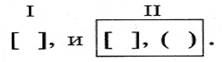 2) сочинение и бессоюзная связь.Например: Уже давно село солнце, но лес еще не успел стихнуть: горлинки журчали вблизи, кукушка куковала в отдаленье (Бунин).(Но – сочинительный союз.)Схема этого предложения: 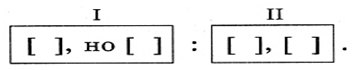 3) подчинение и бессоюзная связь.Например: Когда он проснулся, уже всходило солнце; курган заслонял его собою (Чехов).(Когда – подчинительный союз.)Схема этого предложения: 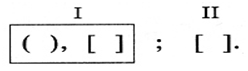 4) сочинение, подчинение и бессоюзная связь.Например: В саду было просторно и росли одни только дубы; они стали распускаться только недавно, так что теперь сквозь молодую листву виден был весь сад с его эстрадой, столиками и качелями.(И – сочинительный союз, так что – подчинительный союз.)Схема этого предложения: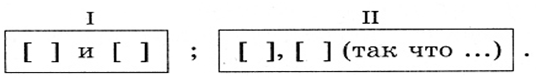 В сложных предложениях с сочинительной и подчинительной связью рядом могут оказаться сочинительный и подчинительный союзы.Например: Весь день стояла прекрасная погода, но, когда мы подплывали к Одессе, пошел сильный дождь.(Но – сочинительный союз, когда – подчинительный союз.)Схема этого предложения: 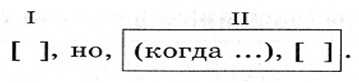 Знаки препинания в предложениях с разными видами связиДля того чтобы правильно расставить знаки препинания в сложных предложениях с разными видами связи, необходимо выделить простые предложения, определить тип связи между ними и выбрать соответствующий знак препинания.Как правило, между простыми предложениями в составе сложного с разными видами связи ставится запятая.Например: [С утра на солнце деревья покрылись роскошным инеем], и [так продолжалось часа два], [потом иней исчез], [солнце закрылось], и [день прошел тихо, задумчиво, с капелью среди дня и аномальными лунными сумерками под вечер].Иногда два, три и более простых предложения наиболее тесно связываются друг с другом по смыслу и могут быть отделены от других частей сложного предложения точкой с запятой. Чаще всего точка с запятой бывает на месте бессоюзной связи.Например: (Когда он проснулся), [уже всходило солнце]; [курган заслонял его собою]. (Предложение сложное, с разными видами связи: с бессоюзной и союзной связью.)На месте бессоюзной связи между простыми предложениями в составе сложного возможны также запятая, тире и двоеточие, которые ставятся по правилам расстановки знаков препинания в бессоюзном сложном предложении.Например: [Уже давно село солнце], но [еще лес не успел стихнуть]: [горлинки журчали вблизи], [кукушка куковала в отдаленье]. (Предложение сложное, с разными видами связи: с бессоюзной и союзной связью.)[Лев Толстой увидел сломанный репейник] – и [вспыхнула молния]: [появился замысел изумительной повести о Хаджи-Мурате]  (Пауст.). (Предложение сложное, с разными видами связи: сочинительной и бессоюзной.)В сложных синтаксических конструкциях, распадающихся на крупные логико-синтаксические блоки, которые сами по себе являются сложными предложениями или в которых один из блоков оказывается сложным предложением, на стыке блоков ставятся знаки препинания, указывающие на взаимоотношения блоков, при сохранении внутренних знаков, поставленных на своем собственном синтаксическом основании.Например: [Кусты, деревья, даже пни мне тут так хорошо знакомы], (что дикая вырубка мне стала как сад): [каждый куст, каждую сосенку, елочку обласкал], и [они все стали моими], и [это всё равно что я их посадил], [это мой собственный сад]  (Пришв.) – на стыке блоков стоит двоеточие; [Вчера вальдшнеп воткнул нос в эту листву], (чтобы достать из-под нее червяка); [в это время мы подошли], и [он вынужден был взлететь, не сбросив с клюва надетый слой листвы старой осины]  (Пришв.) – на стыке блоков стоит точка с запятой.Особые трудности вызывает постановка знаков препинания на стыке сочинительного и подчинительного союзов (или сочинительного союза и союзного слова). Их пунктуационное оформление подчиняется законам оформления предложений с сочинительной, подчинительной и бессоюзной связью. Однако при этом выделяются и особого внимания требуют предложения, в которых несколько союзов оказываются рядом.В подобных случаях запятая между союзами ставится, если дальше не следует вторая часть двойного союза то, так, но (в таком случае придаточное предложение может быть опущено). В других случаях запятая между двумя союзами не ставится.Например: Надвигалась зима, и, когда ударили первые морозы, жить в лесу стало тяжело. - Надвигалась зима, и когда ударили первые морозы, то жить в лесу стало тяжело.Можешь мне позвонить, но, если ты не позвонишь сегодня, завтра мы уедем. – Можешь мне позвонить, но если ты не позвонишь сегодня, то завтра мы уедем.Я думаю, что, если ты будешь стараться, у тебя всё получится. – Я думаю, что если ты будешь стараться, то у тебя всё получится.Схема разбора сложного предложения с разными видами связи1.Определить тип предложения по цели высказывания (повествовательное, вопросительное, побудительное).2.Указать вид предложения по эмоциональной окраске (восклицательное или невосклицательное).3. Определить (по грамматическим основам) количество простых предложений, найти их границы.4.Определить смысловые части (блоки) и вид связи между ними (бессоюзная или сочинительная).5.Дать характеристику каждой части (блока) по строению (простое или сложное предложение).6. Составить схему предложения.Образец разбора сложного предложения с разными видами связи:  [Вдруг навалился густой туман], [как будто стеной отделил он меня от остального мира], и, (чтобы не заблудиться), [я решил вернуться на тропинку], (которая, по моим соображениям, должна была находиться слева и сзади) (В. Арсеньев).Предложение повествовательное, невосклицательное, сложное, с разными видами связи: бессоюзной, сочинительной и подчинительной, состоит из трёх частей, связанных бессоюзно (I и IIчасти) и сочинительным соединительным союзом и (II и III части); I часть - простое предложение, II часть - простое предложение, III часть - сложноподчинённое предложение с двумя придаточными (цели и определительным) с параллельным подчинением. Придаточное цели зависит от всего главного предложения, отвечает на вопрос с какой целью?, присоединяется союзом чтобы. Придаточное определительное зависит от существительного тропинку, отвечает на вопрос какую?, присоединяется союзным словом которая.СОСТАВЛЕНИЕ ГОРИЗОНТАЛЬНОЙ И ВЕРТИКАЛЬНОЙ СХЕМ ПРЕДЛОЖЕНИЯ План составления схемы предложения1.Внимательно прочитайте предложение, обратите внимание, какое оно по цели высказывания: повествовательное, вопросительное иди побудительное. И приметьте, какое по эмоциональной окраске: восклицательное или не восклицательное.2.Определите грамматические основы. Какими частями речи они выражены?3.После этого будет уже несложно сказать, простое перед вами предложение или сложное.4.В сложном предложении определите границы входящих в его состав простых и с помощью простого карандаша обозначьте их вертикальными чертами. Кстати, причастный и деепричастный оборот и другие виды осложнения также отделите такими чертами.5.Подчеркните дополнительные члены предложения (прерывистой линией – дополнение, волнистой – определение и причастный оборот целиком, «точка-тире-точка» – обстоятельство и деепричастный оборот). Какими частями речи они представлены?6.Если перед вами сложное предложение с союзной связью между его частями, обратите внимание на союзы: сочинительные они или подчинительные.7.Предыдущий пункт поможет вам правильно обозначить предикативные части сложного предложения. Так, части сложносочиненного и бессоюзного сложного предложения равноправны, обозначьте их квадратными скобками. Придаточное предложение в сложноподчиненном предложении обозначьте круглыми скобками. Не забудьте, что союз/союзное слово тоже надо в них включается.8.В сложноподчиненном предложении в главной части найдите слово, от которого можно задать вопрос к придаточному предложению, обозначьте его крестиком. От слова проведите карандашом стрелку к придаточному и запишите вопрос. Бывает и так, что вопрос к придаточному ставится от всего главного предложения.9.И вот теперь на очереди схема простого/сложного предложения – смотря что там у вас. Начертите линейную графическую схему, на которую переносите все основные обозначения, которыми до этого расчертили предложение. В частности, границы предложений, грамматические основы, осложнения, если предложение осложнено, связь между предложениями и стрелку с вопросом, союзы и союзные слова.10.Для сложных предложения с несколькими придаточными потребуется вертикальная схема, чтобы корректно отобразить последовательное, параллельное или однородное подчинение.11.Цифрами над частями сложного предложения можно обозначить уровни придаточных, которые будут отражать их позицию в составе сложного предложения. Главное предложение никак не обозначается.Схемы синтаксического разбора предложения помогут правильно охарактеризовать предложение по всем значимым параметрам. Пользуйтесь этим поэтапным руководством регулярно, дают возможность лучше запомнить последовательность рассуждений при анализе предложений.Примеры синтаксического разбора предложений простой и сложной структуры помогут верно охарактеризовать предложения в устной и письменной форме. СПИСОК ЛИТЕРАТУРЫ1.Дьячкова, Г.Т. Тайны русского языка / Г.Т. Дьячкова. - М.: ИНФРА-М, 2017. - 208 c. – Текст: непосредственный.2.Корешкова, Т.В. Русский язык/ Т.В. Корешкова. - Смоленск: Ассоциация XXI век, 2018. - 97 c. – Текст: непосредственный.3.Машевская, Л.В. Творческие работы по русскому языку / Л.В. Машевская. - СПб.: КАРО, 2018. - 116 c. – Текст: непосредственный.4.Сидоров, Е.В. Общая теория речевой коммуникации. Учебно-методическое пособие / Е.В. Сидоров. - М.: РГСУ, 2017. - 204 c. – Текст: непосредственный.5.Соловейчик, М.С. К тайнам русского языка / М.С. Соловейчик. - Смоленск: Ассоциация XXI век, 2019. - 84 c. – Текст: непосредственный.РЕЦЕНЗИЯна учебно – информационное пособие для аудиторной и внеаудиторной работы студентов и преподавателей по дисциплине “Русский язык”,  составленное преподавателем Камышинского филиала ГАПОУ “Волгоградский медицинский колледж”  Малякиной Т.Н.Рецензируемая работа представляет собой учебно-информационное пособие по теме "Синтаксический разбор предложения" для обучающихся медицинских колледжей, изучающих дисциплину “Русский язык”, в которое вошли вопросы для самоподготовки, краткий теоретический материал, используемый при закреплении темы.Настоящая работа посвящена проблеме организации аудиторной  и внеаудиторной работы обучающихся, которая является в данный момент актуальной, так как программа по данной учебной дисциплине предусматривает формирование у обучающихся умений изучать материал и выполнение самостоятельной внеаудиторной работы. Учебно – информационное пособие соответствует требованиям содержания программы учебной дисциплины “Русский язык”. В данном пособии учтены потребности образовательного процесса. Справочные материалы для изучения полученных знаний доступны обучающимся. Содержание пособия отражает  и соответствует целям, задачам и требованиям изучения учебной дисциплины. Пособие обеспечивает преподавателя необходимым уровнем мотивации изучения русского языка для обучающихся, показывая им реальный уровень их познания, достижения и определяя все проблемные области при изучении.Достоинством данной работы является то, что:-обучающиеся самостоятельно могут выяснить и получить информацию, пользуясь справочными материалами. Это способствует повышению их активности, сознательности в овладении знаниями;-наличие исчерпывающего подробного материала даёт возможность обеспечения обучающихся необходимым материалом по речевым формулам общения, их значению, речевому этикету; доступности изложения материала в его восприятии при общении.Данное  учебно – информационное пособие  интересно по содержанию, доступно по изложению и ещё одним его предназначением можно считать развитие познавательной активности и навыков организации самостоятельного труда обучающихся.Учебно – информационное пособие  	может быть рекомендовано обучающимся медицинских колледжей по учебной дисциплине “Русский язык”.  ___________ Карелова Е.В., преподаватель высшей квалификационной категории ГАПОУ “Камышинский политехнический колледж”____________ Никифорова С.В., заведующий научно - методическим отделом Камышинского филиала ГАПОУ  “Волгоградский медицинский колледж”Рассмотрено на заседанииУМО № 1Протокол № ____________________от “____ ” _________________2020 г.Председатель:_________________                           О.М. ФёдороваУтвержденона заседании научно – методического  совета Камышинский филиал ГАПОУ  “Волгоградский медицинский колледж”Заместитель председателя НМС:______________________И.С. НестеренкоПояснительная записка                                                                4Пояснительная записка                                                                41.Что такое синтаксис                                                                 5-91.Что такое синтаксис                                                                 5-92.Синтаксический разбор простого предложения                                    9-112.Синтаксический разбор простого предложения                                    9-113.Синтаксический разбор простого осложненного предложения           11-123.Синтаксический разбор простого осложненного предложения           11-124.Синтаксический разбор сложносочинённого предложения                 12-145.Синтаксический разбор сложноподчиненного предложения               14-186.Синтаксический разбор бессоюзного сложного предложения            18-207.Синтаксический разбор сложного предложения с разными видами связи  20-238. Составление горизонтальной и вертикальной схем предложения       23-24Выводы                                                                                                             24Список литературы                                                                                         24Рецензия                                                                                                           254.Синтаксический разбор сложносочинённого предложения                 12-145.Синтаксический разбор сложноподчиненного предложения               14-186.Синтаксический разбор бессоюзного сложного предложения            18-207.Синтаксический разбор сложного предложения с разными видами связи  20-238. Составление горизонтальной и вертикальной схем предложения       23-24Выводы                                                                                                             24Список литературы                                                                                         24Рецензия                                                                                                           25Второстепенные члены предложенияВопросыдополнениеКого? чего? кому? чему? кем? чем? о ком? о чем?определениеКакой? чей? который по счету?обстоятельствоГде? когда? куда? откуда? почему? зачем? как? в какой степени?Член предложенияТипПримерсказуемоепростое глагольное (выражено глаголом в каком-либо наклонении)Он играетпришел бы ты пораньшеон будет долго вспоминать о быломсказуемоесоставное глагольное сказуемое (состоит из вспомогательного глагола и инфинитива)Он хочет поступить в институтя долго не мог с ними встретитьсяты должен учитьсясказуемоесоставное именное сказуемое (состоит из глагола-связки и именной части)Погода была хорошаякнига - верный другу него характер твёрже сталидополнениеПрямое(выражено формой винительного падежа без предлога)Пишу письмоВижу егодополнениекосвенное (все остальные формы, включая форму винительного падежа с предлогом)сражался за Родинулюбовался природойопределениеСогласованное(согласуется с главным (определяемым) словом в роде, числе и падеже)Громкий смехс серьезным видомопределениеНесогласованное (связывается с главным словом при помощи управления или примыкания)Шкатулка из дереваБрюки клёшопределениеприложение (определение, выраженное существительным)журнал "Мурзилка"девушка-полицейскийобстоятельствоместа (где? куда? откуда?)сидел на стулепришел домойвернулся с войныобстоятельствовремени (когда? с каких пор?до каких пор? как долго?)ушел ранос утра нет новостейпростились до завтраобстоятельствообраза действия (как? каким образом?)Двигался не спешаобстоятельствопричины (почему?)от усталости не мог ни есть, ни спатьобстоятельствоцели (зачем?)пришел поговоритьобстоятельствомеры и степени (в какой мере, степени?)было очень холоднообстоятельствоусловия (при каком условии?)без предупреждения нельзя туда идтиобстоятельствоуступки (несмотря на что?)несмотря на дождь, на улице было теплооднородные члены предложенияЛужайка была аккуратно подстрижена и сияла изумрудной зеленью.Мы купили зеленые, красные и синие шары.обособленные определенияДень, утомлённый сонной ленью, вдруг опускает повода.Замкнутый, осторожный и трусливый, волк в минуту решающей схватки делается яростным и дерзким. И лёгкой музыки летит дыханье ко мне, таинственное, с облаков. Пьер был для них старого покроя барином — добрым, умным, великодушным, рассеянным и душевным. обособленные дополненияМой спаниель, наряду с другими четвероногими участниками выставки, застыл в ожидании команды.В шторм, кроме самых отчаянных пловцов, никто не купался. Помимо меня, здесь собрались все наши немногочисленные родственники.обособленные обстоятельстваОн сидел у окна, внимательно разглядывая проходящих мимо прохожих.Плаха установлена в розовой гостиной, возле статуи купидона, и замаскирована незабудками.обособленные приложенияПрославленная актриса, автор блестящих мемуаров, Рина Зелёная оставалась скромным и непритязательным человеком. Какая-то ненатуральная зелень — творение скучных беспрерывных дождей — покрывала жидкою сетью поля и нивы.обособленные сравнительные оборотыЧудовищные сумерки, как пальцы налётчика, зашарили по несказанной земле.Она мурлычет, словно кошечка. Петя выше, чем Ваня.вводные слова и конструкцииЯ, может быть, загляну к вам вечером.Он, к счастью, выздоровел очень быстро.обращенияПетя, иди скорей сюда!Дай, Джим, на счастье лапу мне. союзноесоюзноебессоюзноесложносочиненноесложноподчиненноеНа улице было ещё пусто; над крышами домов вставало солнце. Тоска любви Татьяну гонит, и в лес идет она грустить, и вдруг недвижны очи клонит, и лень ей далее ступить. Тут мы увидели на опушке бревенчатый дом и сразу же догадались, что здесь живёт дочь сторожа Валентина и её сын Фёдор. На улице было ещё пусто; над крышами домов вставало солнце. Уж небо осенью дышало, уж режесолнышкоблистало, короче становилсядень.[ ], [ ], [ ].Дождиккончился сразу, тучапошла дальше, показалосьсолнышко.[ ], [ ], [ ].Лесной запахусиливается, слегка повеяло тёплой сыростью; влетавший ветер около нас замирает.[ ]; [ ].Прыгают, чирикают, возятсяворобьи; закрыв глаза, урчат медовыми голосамиголуби.[ ]; [ ].А за переправой клубитсястена пыли: от города на запад шливойска.[ ]: [ ].Любите книгу:  онапоможет вам разобраться в пёстрой путанице мыслей.[ ]: [ ].Тогда произошло на даче событие, похожее на чудо: куст шиповника, угнетённый, вышел на свет и зацвёл в сентябре.[ ]: [ ].Предметыпотеряли свою форму: всё сливалось сначала в серую, потом в тёмную массу.[ ]: [ ].Вдруг вижу: от табора спешно Радаидет.[ ]: [ ].Я оглянулся (и увидел): вдоль перегородки, оделявшей мою комнату от конторы, стоял огромный кожаный диван.[ ]: [ ].Синцовдал очередь – танкист исчез, люкзахлопнулся.[ ] - [ ], [ ].Вы нам только шепните – мы на помощь придём.[ ] - [ ].(если, то) Назвался груздем – полезай в кузов.[ ] - [ ].(когда, то) Лес рубят – щепкилетят.[ ] - [ ].Шестнадцать лет служу – такого со мной ещё не бывало.[ ] - [ ].Высь взлетелсокол – жмётсяуж к земле.[ ] - [ ].Посмотрит – рублем одарит.[ ] - [ ].Слово молвит –соловейпоёт.[ ] - [ ].Слой облаковбыл очень тонок – сквозь него просвечивалосолнце.[ ] - [ ].Снег долго не выпадал – на санках начали ездить только в декабре.[ ] - [ ].